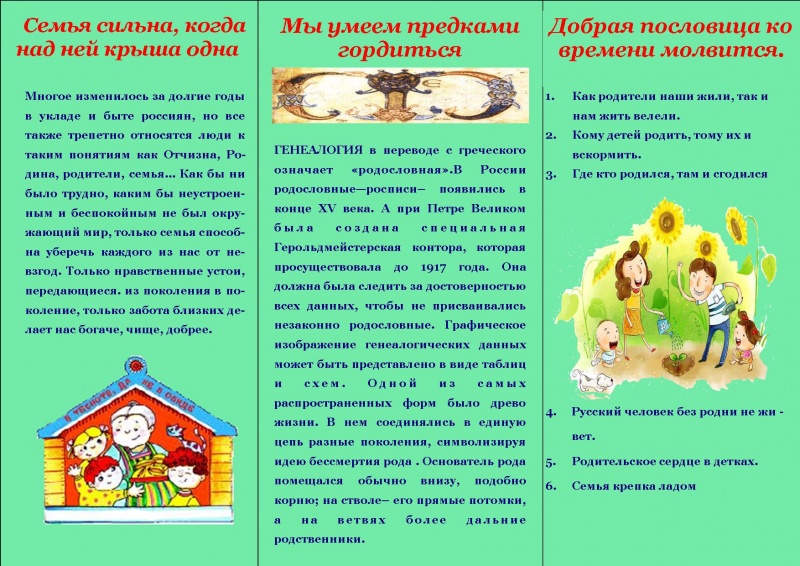 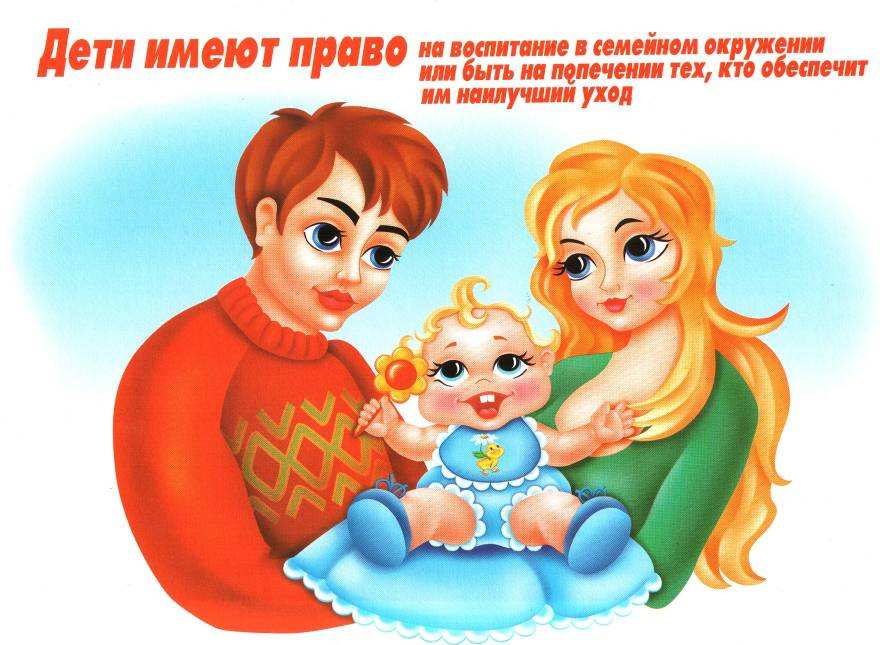 Отдел опеки и попечительства администрации Березовского района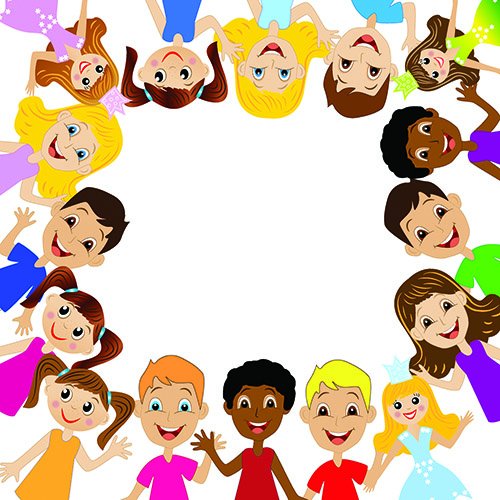 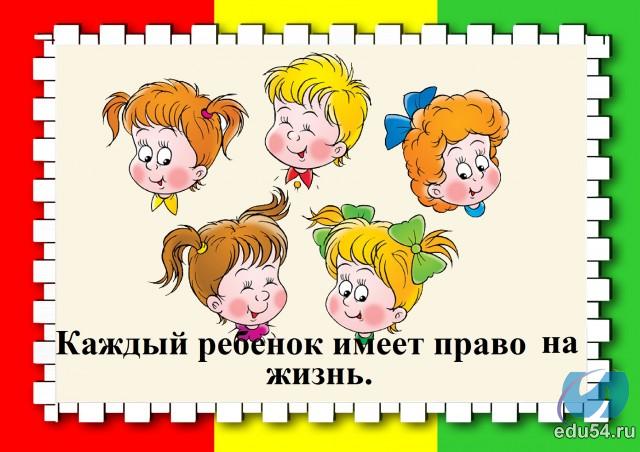 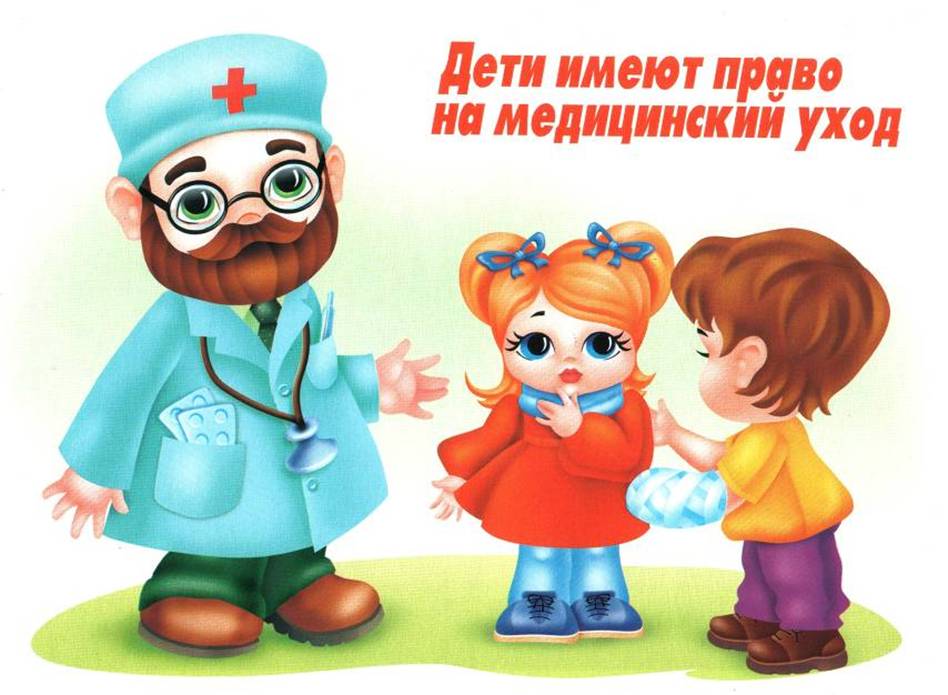 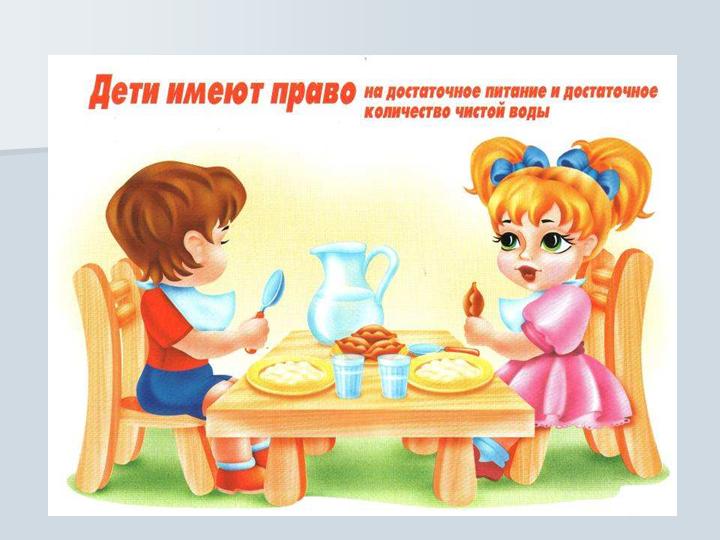 